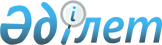 "2013-2015 жылдарға арналған аудандық бюджет туралы" Т. Рысқұлов аудандық
мәслихатының  2012 жылдың 21 желтоқсандағы № 9-5 шешіміне өзгерістер енгізу туралыЖамбыл облысы Т.Рысқұлов аудандық мәслихатының 2013 жылғы 10 желтоқсандағы  № 20-4 шешімі. Жамбыл облысы Әділет департаментінде 2013 жылғы 12 желтоқсанда № 2067 болып тіркелді      РҚАО-ның ескертпесі.

      Құжаттың мәтінінде түпнұсқаның пунктуациясы мен орфографиясы сақталған.

      Қазақстан Республикасының 2008 жылғы 4 желтоқсандағы Бюджет кодексінің 109 бабына, «Қазақстан Республикасындағы жергілікті мемлекеттік басқару және өзін - өзі басқару туралы» Қазақстан Республикасының 2001 жылғы 23 қаңтардағы Заңының 6 бабына және «2013-2015 жылдарға арналған облыстық бюджет туралы» Жамбыл облыстық мәслихатының 2012 жылдың 7 желтоқсандағы № 10-3 шешіміне өзгерістер енгізу туралы» Жамбыл облыстық мәслихатының 2013 жылғы 9 желтоқсандағы № 19-2 шешіміне (нормативтік құқықтық актілерді мемлекеттік тіркеу Тізілімінде № 2061 болып тіркелген) сәйкес Т.Рысқұлов аудандық мәслихаты ШЕШІМ ҚАБЫЛДАДЫ:

       

1. «2013-2015 жылдарға арналған аудандық бюджет туралы» Т. Рысқұлов аудандық мәслихатының 2012 жылдың 21 желтоқсандағы № 9-5 шешіміне (нормативтік құқықтық актілерді мемлекеттік тіркеу Тізілімінде № 1868 болып тіркелген, 2013 жылғы 9 қаңтардағы № 3-4 және 2013 жылғы 11 қаңтардағы № 5-6 аудандық «Құлан таңы» газетінде жарияланған) келесі өзгерістер енгізілсін:



      1 тармақта:



      1) тармақшада:

      «6465128» сандары «6437172» сандарымен ауыстырылсын;

      «17831» сандары «18067» сандарымен ауыстырылсын;

      «4438574» сандары «4410382» сандарымен ауыстырылсын;



      2) тармақшада:

      «6573592» сандары «6545411» сандарымен ауыстырылсын;



      5) тармақшада:

      «-193148» сандары «-192923» сандарымен ауыстырылсын;



      6) тармақшада:

      «193148» сандары «192923» сандарымен ауыстырылсын;

      «Қарыздарды өтеу» жолындағы «5374» сандары «5599» сандарымен ауыстырылсын;



      Аталған шешімнің 1, 7 қосымшалары осы шешімнің 1 және 2 қосымшаларына сәйкес жаңа редакцияда мазмұндалсын.



      2. Осы шешімнің орындалуына бақылау және интернет ресурстарында жариялауды аудандық мәслихаттың экономика, қаржы, бюджет және жергілікті өзін-өзі басқаруды дамыту жөніндегі тұрақты комиссиясына жүктелсін.



      3. Осы шешім, әділет органдарында мемлекеттік тіркелген күннен бастап күшіне енеді және 2013 жылдың 1 қаңтарынан қолданысқа енгізіледі.

      

      Аудандық мәслихат                          Аудандық мәслихат

      сессиясының төрағасы                       хатшысы

      К. Кульбараков                             Б. Шамаев

Т.Рысқұлов аудандық мәслихаттың

2013 жылғы 10 желтоқсандағы

№ 20-4 шешіміне 1 қосымшаТ.Рысқұлов аудандық мәслихаттың

2012 жылғы 21 желтоқсандағы

№ 9-5 шешіміне 1 қосымша 2013 жылға арналған бюджет(мың теңге)

Т.Рысқұлов аудандық мәслихаттың

2013 жылғы 10 желтоқсандағы

№ 20-4 шешіміне 2 қосымшаТ.Рысқұлов аудандық мәслихаттың

2012 жылғы 21 желтоқсандағы

№ 9-5 шешіміне 7 қосымша 2013 жылға арналған ауданның әрбір ауылдық округтің бюджеттік бағдарламаларыкестенің жалғасы:
					© 2012. Қазақстан Республикасы Әділет министрлігінің «Қазақстан Республикасының Заңнама және құқықтық ақпарат институты» ШЖҚ РМК
				СанатыСанатыСанатыКірістер атауыСомасыСыныбыСыныбыСыныбыСомасыІшкі сыныбыІшкі сыныбыСомасы12345I. КІРІСТЕР64371721Салықтық түсімдер199905601Табыс салығы2096882Жеке табыс салығы20968803Әлеуметтік салық1813671Әлеуметтік салық18136704Меншікке салынатын салықтар15850041Мүлікке салынатын салықтар15286103Жер салығы82334Көлік құралдарына салынатын салық447505Бірыңғай жер салығы341105Тауарларға, жұмыстарға және қызметтерге салынатын ішкі салықтар141852Акциздер42253Табиғи және басқа да ресурстарды пайдаланғаны үшiн түсетiн түсiмдер18504Кәсіпкерлік және кәсіби қызметті жүргізгені үшін алынатын алымдар70605Ойын бизнесіне салық105007Басқа да салықтар171Басқа да салықтар1708Заңдық мәнді іс-әрекеттерді жасағаны және (немесе) оған уәкілеттігі бар мемлекеттік органдар немесе лауазымды адамдар құжаттар бергені үшін алынатын міндетті төлемдер87951Мемлекеттік баж87952Салықтық емес түсімдер1806701Мемлекеттік меншіктен түсетін кірістер11151Мемлекеттік кәсіпорындардың таза кірісі бөлігінің түсімдері1505Мемлекет меншігіндегі мүлікті жалға беруден түсетін кірістер9657Мемлекеттік бюджеттен берілген кредиттер бойынша сыйақылар002Мемлекеттік бюджеттен қаржыландырылатын мемлекеттік мекемелердің тауарларды (жұмыстарды, қызметтерді) өткізуінен түсетін түсімдер1501Мемлекеттік бюджеттен қаржыландырылатын мемлекеттік мекемелердің тауарларды (жұмыстарды, қызметтерді) өткізуінен түсетін түсімдер15004Мемлекеттік бюджеттен қаржыландырылатын, сондай-ақ Қазақстан Республикасы Ұлттық Банкінің бюджетінен (шығыстар сметасынан) ұсталатын және қаржыландырылатын мемлекеттік мекемелер салатын айыппұлдар, өсімпұлдар, санкциялар, өндіріп алулар60471Мұнай секторы ұйымдарынан түсетін түсімдерді қоспағанда, мемлекеттік бюджеттен қаржыландырылатын, сондай-ақ Қазақстан Республикасы Ұлттық Банкінің бюджетінен (шығыстар сметасынан) ұсталатын және қаржыландырылатын мемлекеттік мекемелер салатын айыппұлдар, өсімпұлдар, санкциялар, өндіріп алулар604706Басқа да салықтық емес түсімдер107551Басқа да салықтық емес түсімдер107553Негізгі капиталды сатудан түсетін түсімдер966701Мемлекеттік мекемелерге бекітілген мемлекеттік мүлікті сату27331Мемлекеттік мекемелерге бекітілген мемлекеттік мүлікті сату273303Жерді және материалдық емес активтерді сату69341Жерді сату58782Материалдық емес активтерді сату10564Трансферттердің түсімдері441038202Мемлекеттік басқарудың жоғары тұрған органдарынан түсетін трансферттер44103822Облыстық бюджеттен түсетін трансферттер4410382Шығыстар атауыШығыстар атауыШығыстар атауыСомасы, мың теңгеФункционалдық топФункционалдық топФункционалдық топСомасы, мың теңгеБюджеттік бағдарламалардың әкімшісіБюджеттік бағдарламалардың әкімшісіСомасы, мың теңгеБағдарламаСомасы, мың теңге12345II. ШЫҒЫНДАР654541101Жалпы сипаттағы мемлекеттік қызметтер386720112Аудан (облыстық маңызы бар қала) мәслихатының аппараты14900001Аудан (облыстық маңызы бар қала) мәслихатының қызметін қамтамасыз ету жөніндегі қызметтер14151003Мемлекеттік органның күрделі шығыстары749122Аудан (облыстық маңызы бар қала) әкімінің аппараты96575001Аудан (облыстық маңызы бар қала) әкімінің қызметін қамтамасыз ету жөніндегі қызметтер70492002Ақпараттық жүйелер құру8991003Мемлекеттік органның күрделі шығыстары17092123Қаладағы аудан, аудандық маңызы бар қала, кент, ауыл, ауылдық округ әкімінің аппараты232607001Қаладағы аудан, аудандық маңызы бар қала, кент, ауыл, ауылдық округ әкімінің қызметін қамтамасыз ету жөніндегі қызметтер200698022Мемлекеттік органның күрделі шығыстары 31909452Ауданның (облыстық маңызы бар қаланың) қаржы бөлімі23868001Ауданның (областық маңызы бар қаланың) бюджетін орындау және ауданның (облыстық маңызы бар қаланың) коммуналдық меншігін басқару саласындағы мемлекеттік саясатты іске асыру жөніндегі қызметтер17827003Салық салу мақсатында мүлікті бағалауды жүргізу1731010Жекешелендіру, коммуналдық меншікті басқару, жекешелендіруден кейінгі қызмет және осыған байланысты дауларды реттеу368011Коммуналдық меншікке түскен мүлікті есепке алу, сақтау, бағалау және сату165018Мемлекеттік органның күрделі шығыстары3777453Ауданның (облыстық маңызы бар қаланың) экономика және бюджеттік жоспарлау бөлімі18770001Экономикалық саясатты, мемлекеттік жоспарлау жүйесін қалыптастыру және дамыту және ауданды (облыстық маңызы бар қаланы) басқару саласындағы мемлекеттік саясатты іске асыру жөніндегі қызметтер14823004Мемлекеттік органның күрделі шығыстары394702Қорғаныс2606122Аудан (облыстық маңызы бар қала) әкімінің аппараты2606005Жалпыға бірдей әскери міндетті атқару шеңберіндегі іс-шаралар1393007Аудандық (қалалық) ауқымдағы дала өрттерінің, сондай-ақ мемлекеттік өртке қарсы қызмет органдары құрылмаған елді мекендерде өрттердің алдын алу және оларды сөндіру жөніндегі іс-шаралар 121303Қоғамдық тәртіп, қауіпсіздік, құқықтық, сот, қылмыстық-атқару қызметі4518458Ауданның (облыстық маңызы бар қаланың) тұрғын үй-коммуналдық шаруашылығы, жолаушылар көлігі және автомобиль жолдары бөлімі4518021Елді мекендерде жол жүрісі қауіпсіздігін қамтамасыз ету451804Білім беру3883141464Ауданның (облыстық маңызы бар қаланың) білім бөлімі397653009Мектепке дейінгі тәрбие ұйымдарының қызметін қамтамасыз ету248461040Мектепке дейінгі білім беру ұйымдарында мемлекеттік білім беру тапсырысын іске асыруға 149192123Қаладағы аудан, аудандық маңызы бар қала, кент, ауыл, ауылдық округ әкімінің аппараты9352005Ауылдық (селолық) жерлерде балаларды мектепке дейін тегін алып баруды және кері алып келуді ұйымдастыру9352464Ауданның (облыстық маңызы бар қаланың) білім бөлімі2976842003Жалпы білім беру2859227006Балаларға қосымша білім беру 117615464Ауданның (облыстық маңызы бар қаланың) білім бөлімі268045001Жергілікті деңгейде білім беру саласындағы мемлекеттік саясатты іске асыру жөніндегі қызметтер7596004Ауданның (областық маңызы бар қаланың) мемлекеттік білім беру мекемелерінде білім беру жүйесін ақпараттандыру22225005Ауданның (областык маңызы бар қаланың) мемлекеттік білім беру мекемелер үшін оқулықтар мен оқу-әдiстемелiк кешендерді сатып алу және жеткізу41804012Мемлекеттік органның күрделі шығыстары3950015Жетім баланы (жетім балаларды) және ата-аналарының қамқорынсыз қалған баланы (балаларды) күтіп-ұстауға асыраушыларына ай сайынғы ақшалай қаражат төлемдері15164020Үйде оқытылатын мүгедек балаларды жабдықпен, бағдарламалық қамтыммен қамтамасыз ету 3200067Ведомстволық бағыныстағы мемлекеттік мекемелерінің және ұйымдарының күрделі шығыстары174106466Ауданның (облыстық маңызы бар қаланың) сәулет, қала құрылысы және құрылыс бөлімі231249037Білім беру объектілерін салу және реконструкциялау23124906Әлеуметтік көмек және әлеуметтік қамсыздандыру279747451Ауданның (облыстық маңызы бар қаланың) жұмыспен қамту және әлеуметтік бағдарламалар бөлімі 244191002Еңбекпен қамту бағдарламасы38808004Ауылдық жерлерде тұратын денсаулық сақтау, білім беру, әлеуметтік қамтамасыз ету, мәдениет, спорт және ветеринар мамандарына отын сатып алуға Қазақстан Республикасының заңнамасына сәйкес әлеуметтік көмек көрсету22037005Мемлекеттік атаулы әлеуметтік көмек9437006Тұрғын үй көмегі8864007Жергілікті өкілетті органдардың шешімі бойынша мұқтаж азаматтардың жекелеген топтарына әлеуметтік көмек 18639010Үйден тәрбиеленіп оқытылатын мүгедек балаларды материалдық қамтамасыз ету5304014Мұқтаж азаматтарға үйде әлеуметтiк көмек көрсету2187301618 жасқа дейінгі балаларға мемлекеттік жәрдемақылар110500017Мүгедектерді оңалту жеке бағдарламасына сәйкес, мұқтаж мүгедектерді міндетті гигиеналық құралдармен және ымдау тілі мамандарының қызмет көрсетуін, жеке көмекшілермен қамтамасыз ету 7700023Жұмыспен қамту орталықтарының қызметін қамтамасыз ету1029451Ауданның (облыстық маңызы бар қаланың) жұмыспен қамту және әлеуметтік бағдарламалар бөлімі 35556001Жергілікті деңгейде халық үшін әлеуметтік бағдарламаларды жұмыспен қамтуды қамтамасыз етуді іске асыру саласындағы мемлекеттік саясатты іске асыру жөніндегі қызметтер 33766011Жәрдемақыларды және басқа да әлеуметтік төлемдерді есептеу, төлеу мен жеткізу бойынша қызметтерге ақы төлеу940021Мемлекеттік органның күрделі шығыстары85007Тұрғын үй-коммуналдық шаруашылық906332458Ауданның (облыстық маңызы бар қаланың) тұрғын үй-коммуналдық шаруашылығы, жолаушылар көлігі және автомобиль жолдары бөлімі5201003Мемлекеттік тұрғын үй қорының сақталуын ұйымдастыру5201466Ауданның (облыстық маңызы бар қаланың) сәулет, қала құрылысы және құрылыс бөлімі15741003Мемлекеттік коммуналдық тұрғын үй қорының тұрғын үйін жобалау, салу және (немесе) сатып алу 9043004Инженерлік коммуникациялық инфрақұрылымды жобалау, дамыту, жайластыру және (немесе) сатып алу 249072Жұмыспен қамту-2020 жол картасы шеңберінде тұрғын жай салу және (немесе) сатып алу және инженерлік коммуникациялық инфрақұрылымдарды дамыту және (немесе) сатып алу1449074Жұмыспен қамту 2020 жол картасының екінші бағыты шеңберінде жетіспейтін инженерлік-коммуникациялық инфрақұрылымды дамыту мен жайластыруға5000123Қаладағы аудан, аудандық маңызы бар қала, кент, ауыл, ауылдық округ әкімінің аппараты6146014Елді мекендерді сумен жабдықтауды ұйымдастыру6146458Ауданның (облыстық маңызы бар қаланың) тұрғын үй-коммуналдық шаруашылығы, жолаушылар көлігі және автомобиль жолдары бөлімі25968012Сумен жабдықтау және су бөлу жүйесінің қызмет етуі7506026Ауданның (облыстық маңызы бар қаланың) коммуналдық меншігіндегі жылу жүйелерін қолдануды ұйымдастыру 12150028Коммуналдық шаруашылығын дамыту838058Елді мекендердегі сумен жабдықтау және су бұру жүйелерін дамыту5474466Ауданның (облыстық маңызы бар қаланың) сәулет, қала құрылысы және құрылыс бөлімі708604058Елді мекендердегі сумен жабдықтау және су бұру жүйелерін дамыту708604123Қаладағы аудан, аудандық маңызы бар қала, кент, ауыл, ауылдық округ әкімінің аппараты132672008Елді мекендерде көшелерді жарықтандыру24502009Елді мекендердің санитариясын қамтамасыз ету5828011Елді мекендерді абаттандыру мен көгалдандыру102342458Ауданның (облыстық маңызы бар қаланың) тұрғын үй-коммуналдық шаруашылығы, жолаушылар көлігі және автомобиль жолдары бөлімі12000018Елді мекендерді абаттандыру және көгалдандыру1200008Мәдениет, спорт, туризм және ақпараттық кеңістік330584455Ауданның (облыстық маңызы бар қаланың) мәдениет және тілдерді дамыту бөлімі139693003Мәдени-демалыс жұмысын қолдау103315005Зоопарктер мен дендропарктердің жұмыс істеуін қамтамасыз ету36378465Ауданның (облыстық маңызы бар қаланың) Дене шынықтыру және спорт бөлімі4500006Аудандық (облыстық маңызы бар қалалық) деңгейде спорттық жарыстар өткiзу1500007Әртүрлi спорт түрлерi бойынша аудан (облыстық маңызы бар қала) құрама командаларының мүшелерiн дайындау және олардың облыстық спорт жарыстарына қатысуы3000455Ауданның (облыстық маңызы бар қаланың) мәдениет және тілдерді дамыту бөлімі59971006Аудандық (қалалық) кітапханалардың жұмыс істеуі59346007Мемлекеттік тілді және Қазақстан халықтарының басқа да тілдерін дамыту625456Ауданның (облыстық маңызы бар қаланың) ішкі саясат бөлімі23014002Газеттер мен журналдар арқылы мемлекеттік ақпараттық саясат жүргізу жөніндегі қызметтер23014455Ауданның (облыстық маңызы бар қаланың) мәдениет және тілдерді дамыту бөлімі65938001Жергілікті деңгейде тілдерді және мәдениетті дамыту саласындағы мемлекеттік саясатты іске асыру жөніндегі қызметтер6448010Мемлекеттік органның күрделі шығыстары200032Ведомстволық бағыныстағы мемлекеттік мекемелерінің және ұйымдарының күрделі шығыстары59290456Ауданның (облыстық маңызы бар қаланың) ішкі саясат бөлімі29123001Жергілікті деңгейде ақппарат, мемлекеттілікті нығайту және азаматтардың әлеуметтік сенімділігін қалыптастыру саласында мемлекеттік саясатты іске асыру жөніндегі қызметтер12562003Жастар саясаты саласында іс-шараларды іске асыру13306006Мемлекеттік органның күрделі шығыстары375032Ведомстволық бағыныстағы мемлекеттік мекемелерінің және ұйымдарының күрделі шығыстары2880465Ауданның (облыстық маңызы бар қаланың) Дене шынықтыру және спорт бөлімі8345001Жергілікті деңгейде дене шынықтыру және спорт саласындағы мемлекеттік саясатты іске асыру жөніндегі қызметтер7895004Мемлекеттік органның күрделі шығыстары45009Отын-энергетика кешені және жер қойнауын пайдалану9935458Ауданның (облыстық маңызы бар қаланың) тұрғын үй-коммуналдық шаруашылығы, жолаушылар көлігі және автомобиль жолдары бөлімі5450019Жылу-энергетикалық жүйені дамыту5450466Ауданның (облыстық маңызы бар қаланың) сәулет, қала құрылысы және құрылыс бөлімі4485009Жылу-энергетикалық жүйені дамыту448510Ауыл, су, орман, балық шаруашылығы, ерекше қорғалатын табиғи аумақтар, қоршаған ортаны және жануарлар дүниесін қорғау, жер қатынастары145999462Ауданның (облыстық маңызы бар қаланың) ауыл шаруашылығы бөлімі22649001Жергілікте деңгейде ауыл шаруашылығы саласындағы мемлекеттік саясатты іске асыру жөніндегі қызметтер14389006Мемлекеттік органның күрделі шығыстары150099Мамандардың әлеуметтік көмек көрсетуі жөніндегі шараларды іске асыру8110473Ауданның (облыстық маңызы бар қаланың) ветеринария бөлімі22172001Жергілікте деңгейде ветеринария саласындағы мемлекеттік саясатты іске асыру жөніндегі қызметтер 9360003Мемлекеттік органның күрделі шығыстары 536007Қаңғыбас иттер мен мысықтарды аулауды және жоюды ұйымдастыру1871008Алып қойылатын және жойылатын ауру жануарлардың, жануарлардан алынатын өнімдер мен шикізаттың құнын иелеріне өтеу457009Жануарлардың энзоотиялық аурулары бойынша ветеринариялық іс-шараларды жүргізу7000010Ауыл шаруашылығы жануарларын бірдейлендіру жөніндегі іс-шараларды жүргізу2948463Ауданның (облыстық маңызы бар қаланың) жер қатынастары бөлімі7424001Аудан (облыстық манызы бар қала) аумағында жер қатынастарын реттеу саласындағы мемлекеттік саясатты іске асыру жөніндегі қызметтер6053006Аудандық маңызы бар қалалардың, кенттердiң, ауылдардың, ауылдық округтердiң шекарасын белгiлеу кезiнде жүргiзiлетiн жерге орналастыру1221007Мемлекеттік органның күрделі шығыстары150473Ауданның (облыстық маңызы бар қаланың) ветеринария бөлімі93754011Эпизоотияға қарсы іс-шаралар жүргізу9375411Өнеркәсіп, сәулет, қала құрылысы және құрылыс қызметі53919466Ауданның (облыстық маңызы бар қаланың) сәулет, қала құрылысы және құрылыс бөлімі53919001Құрылыс, облыс қалаларының, аудандарының және елді мекендерінің сәулеттік бейнесін жақсарту саласындағы мемлекеттік саясатты іске асыру және ауданның (облыстық маңызы бар қаланың) аумағын оңтайла және тиімді қала құрылыстық игеруді қамтамасыз ету жөніндегі қызметтер23233013Аудан аумағында қала құрлысын дамытудың кешенді схемаларын, аудандық (облыстық) маңызы бар қалалардың, кенттердің және өзге де ауылдық елді мекендердің бас жоспарларын әзірлеу28616015Мемлекеттік органның күрделі шығыстары207012Көлік және коммуникация362281458Ауданның (облыстық маңызы бар қаланың) тұрғын үй-коммуналдық шаруашылығы, жолаушылар көлігі және автомобиль жолдары бөлімі362281023Автомобиль жолдарының жұмыс істеуін қамтамасыз ету22428045Аудандық маңызы бар автомобиль жолдарын және елді-мекендердің көшелерін күрделі және орташа жөндеу33985313Басқалар 171061494Ауданның (облыстық маңызы бар қаланың) кәсіпкерлік және өнеркәсіп бөлімі2640006Кәсіпкерлік қызметті қолдау2640123Қаладағы аудан, аудандық маңызы бар қала, кент, ауыл, ауылдық округ әкімінің аппараты42081040«Өңірлерді дамыту» Бағдарламасы шеңберінде өңірлерді экономикалық дамытуға жәрдемдесу бойынша шараларды іске асыру42081452Ауданның (облыстық маңызы бар қаланың) қаржы бөлімі1572012Ауданның (облыстық маңызы бар қаланың) жергілікті атқарушы органының резерві1572458Ауданның (облыстық маңызы бар қаланың) тұрғын үй-коммуналдық шаруашылығы, жолаушылар көлігі және автомобиль жолдары бөлімі122276001Жергілікті деңгейде тұрғын үй-коммуналдық шаруашылығы, жолаушылар көлігі және автомобиль жолдары саласындағы мемлекеттік саясатты іске асыру жөніндегі қызметтер9066013Мемлекеттік органның күрделі шығыстары 2099043"Өңірлерді дамыту" бағдарламасы шеңберінде инженерлік инфрақұрылымын дамыту111111494Ауданның (облыстық маңызы бар қаланың) кәсіпкерлік және өнеркәсіп бөлімі2492001Жергілікті деңгейде кәсіпкерлікті, өнеркәсіп пен туризмді дамыту саласындағы мемлекеттік саясатты іске асыру жөніндегі қызметтер1823003Мемлекеттік органның күрделі шығыстары66914Борышқа қызмет көрсету17452Ауданның (облыстық маңызы бар қаланың) қаржы бөлімі17013Жергілікті атқарушы органдардың облыстық бюджеттен қарыздар бойынша сыйақылар мен өзге де төлемдерді төлеу бойынша борышына қызмет көрсету1715Трансферттер8551452Ауданның (облыстық маңызы бар қаланың) қаржы бөлімі8551006Нысаналы пайдаланылмаған (толық пайдаланылмаған) трансферттерді қайтару8551IІІ.Таза бюджетті кредиттеу465565Бюджеттік кредиттер5193010Ауыл, су, орман, балық шаруашылығы, ерекше қорғалатын табиғи аумақтар, қоршаған ортаны және жануарлар дүниесін қорғау, жер қатынастары519301Ауыл шаруашылығы51930462Ауданның (облыстық маңызы бар қаланың) ауыл шаруашылығы бөлімі51930008Мамандарды әлеуметтік қолдау шараларын іске асыруға берілетін бюджеттік кредиттер51930СанатыСанатыАтауыАтауыСомасы, мың теңгеСыныбыСыныбыСыныбыСомасы, мың теңгеІшкі сыныбыІшкі сыныбыСомасы, мың теңге123455Бюджеттік кредиттерді өтеу5 37401Бюджеттік кредиттерді өтеу5 37401Мемлекеттік бюджеттен берілген бюджеттік кредиттерді өтеу5 3742Пайдаланылмаған бюджеттік кредиттердің сомаларын қайтару0Фукционалдық топ АтауыФукционалдық топ АтауыФукционалдық топ АтауыФукционалдық топ АтауыСомасы, мың теңгеБюджеттік бағдарламалардың әкімшісіБюджеттік бағдарламалардың әкімшісіБюджеттік бағдарламалардың әкімшісіСомасы, мың теңгеБағдарламаБағдарламаСомасы, мың теңге12345ІV. Қаржы активтерімен операциялар бойынша сальдо38 128Қаржы активтерін сатып алу38 12813Басқалар38 128452Ауданның (облыстық маңызы бар қаланың) қаржы бөлімі33 196014Заңды тұлғалардың жарғылық капиталын қалыптастыру немесе ұлғайту33 196458Ауданның (облыстық маңызы бар қаланың) тұрғын үй-коммуналдық шаруашылығы, жолаушылар көлігі және автомобиль жолдары бөлімі4 932065Заңды тұлғалардың жарғылық капиталын қалыптастыру немесе ұлғайту4 932СанатыСанатыСанатыАтауыСомасы, мың теңгеСыныбыСыныбыСыныбыСомасы, мың теңгеІшкі сыныбыІшкі сыныбыСомасы, мың теңге123456Мемлекеттік қаржы активтерін сатудан түсетін түсімдер001Мемлекеттік қаржы активтерін сатудан түсетін түсімдер01Қаржы активтерін ел ішінде сатудан түсетін түсімдер0Фукционалдық топ АтауыФукционалдық топ АтауыФукционалдық топ АтауыФукционалдық топ АтауыСомасы, мың теңгеБюджеттік бағдарламалардың әкімшісіБюджеттік бағдарламалардың әкімшісіБюджеттік бағдарламалардың әкімшісіСомасы, мың теңгеБағдарламаБағдарламаСомасы, мың теңге12345V. Бюджет тапшылығы (профициті)-192 923VI. Бюджет тапшылығын қаржыландыру (профицитін пайдалану)192 923СанатыСанатыСанатыАтауыСомасы, мың теңгеСыныбыСыныбыСыныбыСомасы, мың теңгеІшкі сыныбыІшкі сыныбыСомасы, мың теңге123457Қарыздар түсімі51 93001Мемлекеттік ішкі қарыздар51 9302Қарыз алу келісім-шарттары51 930Фукционалдық топ АтауыФукционалдық топ АтауыФукционалдық топ АтауыФукционалдық топ АтауыСомасы, мың теңгеБюджеттік бағдарламалардың әкімшісіБюджеттік бағдарламалардың әкімшісіБюджеттік бағдарламалардың әкімшісіСомасы, мың теңгеБағдарламаБағдарламаСомасы, мың теңге12345Қарыздарды өтеу5 37416Қарыздарды өтеу5 374452Ауданның (облыстық маңызы бар қаланың) қаржы бөлімі5 374008Жергілікті атқарушы органның жоғары тұрған бюджет алдындағы борышын өтеу5 374021Жергілікті бюджеттен бөлінген пайдаланылмаған бюджеттік кредиттерді қайтару146 5928Бюджет қаражатының пайдаланылатын қалдықтары146 59201Бюджет қаражаты қалдықтары146 5921Бюджет қаражатының бос қалдықтары146 592Бюджет қаражатының бос қалдықтары146 592р/нАуылдық округтерБағдарлама атауыБағдарлама атауыБағдарлама атауыБағдарлама атауыр/нАуылдық округтер001 "Қаладағы аудан, аудандық маңызы бар қала, кент, ауыл, ауылдық округ әкімінің аппараты"022 "Мемлекеттік органдардың күрделі шығыстары"005 "Ауылдық (селолық) жерлерде балаларды мектепке дейін тегін алып баруды және кері алып келуді ұйымдастыру"014 "Елді мекендерді сумен жабдықтауды ұйымдастыру"1Құлан20151326648746252Луговой1675420833Ақбұлақ1953824008244Қорағаты1407119385975Абай939120456Қарақыстақ17754205025507Жаңатұрмыс1036319408Көкдөнен1546425339Көгершін10681227310Құмарық103182013120111Новосель8559183065712Ақыртөбе11223190613Өрнек14917192782091014Теренөзек110901951135961115Қайыңды104241754857Барлығы2006983190993526146Ауылдық округтерБағдарлама атауыБағдарлама атауыБағдарлама атауыБағдарлама атауыБарлығыАуылдық округтер008 "Елді мекендерде көшелерді жарықтан-дыру"009 "Елді мекендердің санитариясын қамтамасыз ету"011 "Елді мекендерді абаттандыру мен көгалдандыру"040"«Өңірлерді дамыту» Бағдарламасы шеңберінде өңірлерді экономикалық дамытуға жәрдемдесу бойынша шараларды іске асыру"Барлығы1Құлан10364378687666126481429932Луговой20971395463387250063Ақбұлақ682363492666264954Қорағаты184531031123180695Абай221570100381348251076Қарақыстақ17252306643546285197Жаңатұрмыс9342001691307149138Көкдөнен15411509862702233769Көгершін30145191418001642010Құмарық64035025718671664611Новосель2451381287531231012Ақыртөбе1457544518381652313Өрнек7224717032692278214Теренөзек10187422824541878515Қайыңды3775079137314914Барлығы24502582810234242081422858